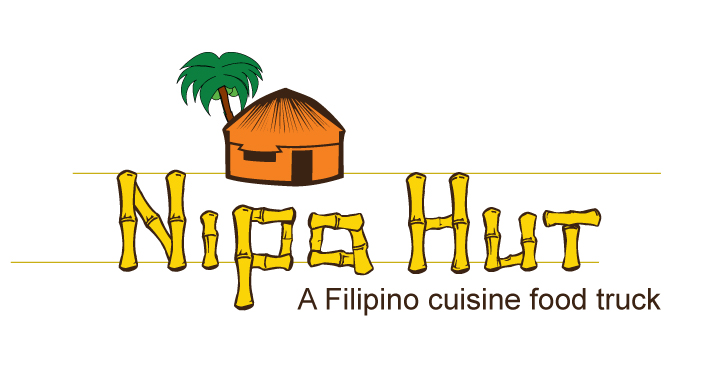 Catering Menu• Nipa Hut requires a minimum of 2 weeks notice prior to the event• Nipa Hut is only available on Saturdays and Sundays, for the time being• Only events that are within Cheyenne’s city limit• Catered events are subject to a 15% service fee and 6% sales tax (catered events on FE Warren Base are sales tax exempt)• All payments are due 24 hours before the event• Menu suggestions are welcomed (not limited to what’s on the menu)• Call Merelyn directly at 307-214-2865 (leave a message or the best time to call is weekends or after 4pm during the weekday)• Mailing information: Nipa Hut, P.O. Box 20902,  Cheyenne, WY. 82003Contact us at 307-214-2865 or send us a message and we will be in contact ASAP.CATERING REQUEST INFORMATIONName: Address: Contact #: Day of event: Time: Location of event: Estimate # of attendees: What type of event: Theme of event:                                               Per person cateringCatering option 1                    				       $12.75 per person1 appetizer  /  1 salad or cooked vegetable  /  1 main dish  /  1 dessert  /dinner rolls or rice  /  iced tea or lemonade or a can of sodaCatering option 2                    				       $15.25 per person1 appetizer  /  1 salad or cooked vegetable  /  2 main dishes  /  1 dessert  /dinner rolls or rice  /  iced tea or lemonade or a can of sodaCatering option 3                   				       $16.75 per person2 appetizers  /  1 salad  /  1 cooked vegetable  /  2 main dishes  /  1 dessert  /  dinner rolls or rice  /  iced tea or lemonade or a can of sodaCatering option 4                   				       $18.75 per person2 appetizers  /  1 salad  /  1 cooked vegetable  /  3 main dishes  /  1 dessert /  dinner rolls  /  rice  /  iced tea or lemonade or a can of sodaCatering option 5 – Custom menu                 				       Price will varyMenu suggestions are welcomed. We can customize your catered event and schedule a meeting to go over specifications. 	Select Menu Items	Select Menu ItemsSelect Menu Items  ( X )AppetizersBeef LumpiaShanghai LumpiaVegetable LumpiaChicken and Vegetable LumpiaBeef EmpanadaChicken EmpanadaVegetable EmpanadaBeef SiopaoChicken SiopaoVegetable Siopao  ( X )SaladsTropical Fruit SaladCorn and Beans SaladMixed GreensCut-up VegetablesFruit SaladPotato SaladColeSlaw  ( X )Cooked VegetablesPeas and CarrotsBroccoliGreen BeansCarrotsMixed Vegetables  ( X )Main DishesChicken Pancit - Rice noodle dishPork Pancit - Rice noodle dishShrimp Pancit - Rice noodle dishCombination of 2 Pancit - Rice noodle dishFilipino Spaghetti – Filipino style noodles with ground beef and hotdogs in a sweet spaghetti sauce, topped with cheeseChicken Adobo – Slow-cooked in a marinade of sweet soy sauce, garlic, onions, ginger, and vinegarPork Adobo – Slow-cooked in a marinade of sweet soy sauce, garlic, onions, ginger, and vinegarCombination Adobo – Slow-cooked in a marinade of sweet soy sauce, garlic, onions, ginger, and vinegarChicken Kabob – skewer with a side of finadene sauce (tomatoes, onion, ginger, garlic, soy sauce, and lemon)Pork Kabob – skewer with a side of finadene sauce (tomatoes, onion, ginger, garlic, soy sauce, and lemon)Chicken Pancit Palabok – Rice noodles with palabok sauce, topped with fish flakes, green onions, shrimp, lemon slices and hard boiled eggsPork Pancit Palabok – Rice noodles with palabok sauce, topped with fish flakes, green onions, shrimp, lemon slices and hard boiled eggsChicken Fried Rice  – Stir-fried white rice with eggs, peas, and carrots. Garnished with green onions and a side of soy sauce. Ham Fried Rice  – Stir-fried white rice with eggs, peas, and carrots. Garnished with green onions and a side of soy sauce.Stuffed Pork Belly – Roasted pork belly stuffed with onions, garlic and bell peppersPork Tocino – Pan-fried marinated pork served with sliced tomatoesChicken Tocino – Pan-fried marinated pork served with sliced tomatoesBeef Caldereta – Beef cooked in a spicy and creamy tomato and coconut cream sauce with chunks of potatoes, carrots, bell peppers, garbanzo beans and hot peppersChicken Menudo – Meat cooked in tomato sauce with liver, potatoes, carrots, peas and bell peppersPork Menudo – Meat cooked in tomato sauce with liver, potatoes, carrots, peas and bell peppersBeef Menudo – Meat cooked in tomato sauce with liver, potatoes, carrots, peas and bell peppersCombination of 2 Menudo – Meat cooked in tomato sauce with liver, potatoes, carrots, peas and bell peppersChicken Afritada – Meat cooked in tomato sauce and herbs with peas, carrots, potatoes and bell peppersPork Afritada – Meat cooked in tomato sauce and herbs with peas, carrots, potatoes and bell peppersBeef Afritada – Meat cooked in tomato sauce and herbs with peas, carrots, potatoes and bell peppersBeef Embutido  – Filipino style meatloaf stuffed with boiled eggs and sausagePork Embutido  – Filipino style meatloaf stuffed with boiled eggs and sausageOx tail Kare-Kare  – Meat dish cooked in peanut butter sauce with tripe, string beans, eggplant and kangkong, served with a side of shrimp pasteChicken Kare-Kare  – Meat dish cooked in peanut butter sauce with tripe, string beans, eggplant and kangkong, served with a side of shrimp pastePork hock Kare-Kare  – Meat dish cooked in peanut butter sauce with tripe, string beans, eggplant and kangkong, served with a side of shrimp pastePineapple Chicken  – Fried chicken cubes cooked in pineapple juice, ginger, carrots, bell peppers and pineapple chunksPinoy Beef Steak – Tenderloin meat marinated in soy sauce, lemon juice, garlic powder, then pan fried and topped with onions and tomatoesPinoy Pork Steak – Tenderloin meat marinated in soy sauce, lemon juice, garlic powder, then pan fried and topped with onions and tomatoesChicken Curry – Pan fried meat cooked with curry sauce and coconut milk with ginger, potatoes, carrots and bell peppersPork Curry – Pan fried meat cooked with curry sauce and coconut milk with ginger, potatoes, carrots and bell peppersBeef Curry – Pan fried meat cooked with curry sauce and coconut milk with ginger, potatoes, carrots and bell peppersPork Relleno  – Ground pork stuffed with garlic and onions with tomato sauce, peas, carrots and craisinsBeef Relleno  – Ground beef stuffed with garlic and onions with tomato sauce, peas, carrots and craisinsBaked Chicken  – Breaded chicken breast served with gravyBBQ Ribs  – BBQ pork with glazed with pinoy island BBQ sauceBaked or Fried Fish  – Breaded tilapia fillet baked or fried served with sliced tomatoes and fish saucePork Chops  – Breaded pork chops pan fried and baked served with sliced tomatoes and green onionsBroiled Fish – Broiled whole milkfish or tilapia stuffed with tomatoes, onions, ginger, and cilantro, wrapped with banana leaves and slowly charcoal broiled, Served with a side of fish sauce and lemonRoasted Pig – Small, Medium, or Large pig charcoal roasted and served with a sauce. *Available at an additional cost, prices vary  ( X )DessertsCassava Cake – Grated yucca root baked with eggs, coconut milk, sugar and topped with flanCassava Pineapple Cake – Grated yucca root baked with eggs, coconut milk, sugar, and topped with flan and pineapplePineapple Mango Tapioca Jello – Red jello with pineapple, mango and tapioca topped with whipped creamLeche Flan – baked egg custardNilatikan – Sweet rice cooked in coconut milk, sugar, and topped with brown sugar and coconut creamBiko – Sweet rice cooked in coconut milk, sugar, and topped with brownedand grated coconutPuto– steamed powdered sweet rice and powdered regular rice, topped with cheese or grated coconutTuron – Fried banana wrapped in lumpia wrapper and topped with caramelized brown sugarSweetened Fruit Salad – Tropical fruits mixed with cream and condensed milkCrema De Fruta – Sliced mangos on a bed of graham cracker, jello, Whipped cream and condensed milk  ( X )Additional itemspriceCarved Vegetable Platter –  20 servings$45 / trayCarved Fruit Platter – 20 servings$45 / trayCinnamon Rolls $10 / dozenCream Cheese Rolls$11 / dozenBlueberry Cream Cheese Rolls$11 / dozenStrawberry Cream Cheese Rolls$11 / dozenHopin Mongo Ube$11 / dozenPan de Coco$11 / dozenEnsymada$10 / dozenPan de Sal$5 / dozen